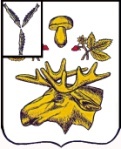 АДМИНИСТРАЦИяБазарно-Карабулакского МУНИЦИПАЛЬНОГО районаСаратовской областиПОСТАНОВЛЕНИЕОт  29.06.2023                                                                                                     №656      р.п. Базарный КарабулакО дополнительных мерах поддержки лиц, призванных на военную службу по мобилизации либо заключивших контракт о добровольном содействии в выполнении задач, возложенных на Вооруженные Силы Российской Федерации, и членов их семей На основании постановления Правительства Саратовской области от 19 октября 2022 г. № 1016-П «О дополнительных мерах поддержки лиц, призванных на военную службу по мобилизации либо заключивших контракт о добровольном содействии в выполнении задач, возложенных на Вооруженные Силы Российской Федерации, и членов их семей», руководствуясь Уставом Базарно-Карабулакского муниципального района, администрация района ПОСТАНОВЛЯЕТ:1. Установить для членов семей лиц, призванных на военную службу по мобилизации либо заключивших контракт о добровольном содействии в выполнении задач, возложенных на Вооруженные Силы Российской Федерации, проживающих на территории Базарно-Карабулакского муниципального района Саратовской области, следующие дополнительные меры поддержки: 1.1. освобождение от платы за присмотр и уход за детьми (воспитанниками), обучающимися в муниципальных образовательных организациях, реализующих образовательные программы дошкольного образования;1.2. обеспечение обучающихся 5-11 классов в муниципальных образовательных организациях, реализующих программы основного общего и среднего общего образования, бесплатным питанием в указанных организациях в дни обучения в течение учебного года;1.3. обеспечение во внеочередном порядке детей по достижении ими возраста полутора лет местами в дошкольных образовательных организациях;1.4. зачисление в первоочередном порядке в группы продленного дня детей, обучающихся в общеобразовательных организациях;1.5. предоставление внеочередного права на перевод ребенка в другую наиболее приближенную к месту жительства семьи общеобразовательную организацию;1.6. бесплатное оказание психологической помощи и поддержки семье;1.7. бесплатное обеспечение реабилитационными мероприятиями, включая организацию отдыха и оздоровления детей;1.8. предоставление детям бесплатного посещения занятий (кружки, секции и иные подобные занятия) по дополнительным общеобразовательным программам в муниципальных организациях;1.9. бесплатное посещение муниципальных организаций культуры и оказание бесплатных физкультурно-оздоровительных услуг в МБУК «КДМЦ Базарно – Карабулакского МО», МБУК «Базарно-Карабулакская МЦБ» и МАУ ДО «ДЮСШ» р.п.Базарный Карабулак, а также культурно-массовых мероприятий, спортивных секций, спортивных соревнований (при наличии свободных мест) и других мероприятий, проводимых (организуемых) указанными организациями.2. Управлению культуры администрации Базарно-Карабулакского муниципального района, управлению образования администрации Базарно-Карабулакского муниципального района разработать порядки предоставления мер поддержки, установленных пунктом 1 настоящего постановления. 3. Настоящее постановление  подлежит официальному опубликованию на официальном сайте администрации Базарно-Карабулакского муниципального района в информационно-телекоммуникационной сети «Интернет».	4. Настоящее постановление вступает в силу со дня его официального опубликования. Глава муниципального района                                                                          Н.В.Трошина